Coronavirus (COVID-19): right to work checks Guidance for Schools and Services Appointing Staff to the Part-time Hourly Paid PoolRight to work checks have been temporarily adjusted due to coronavirus (COVID-19). The following temporary changes have been made:Checks should now be carried out over video callsNew pool applicants and existing workers can send scanned documents or a photo of documents for checks using email or a mobile app, rather than sending originalsChecks continue to be necessary and you must continue to check the prescribed documents listed in the Right to Work Checks guidance.  It remains an offence to knowingly employ anyone who does not have the right to work in the UK.Conducting a right to work check during the temporary COVID-19 measuresAsk the individual to submit a scanned copy or a photo of their original documents to you via email with their completed Pool packOnce you have received this, arrange a video call with the individual – ask them to hold up the original documents to the camera and check them against the digital copy of the documentsRecord the date you made the check and mark the scanned copy as “adjusted check undertaken on [insert date] due to COVID-19”Add name and signature to each copy takenEmail your completed Pool pack including your completed right to work check to HRPool@hud.ac.uk If the worker has a current Biometric Residence Permit or Biometric Residence Card* or status under the EU Settlement Scheme you can use the online right to work checking service while doing a video call - the applicant must give you permission to view their details If the pool applicant or existing worker has a current Biometric Residence Permit or Biometric Residence Card or status under the EU Settlement Scheme and cannot show their documents:Please email HRPool@hud.ac.uk and we will work with you to find out if we can apply for a Positive Verification Notice for the employee, to enable them to work, whilst their documents are being processed by the UKVI.*From 6 April 2022, certain visa holders will not be able to use their physical card to demonstrate their right to work but will need to use the Home Office checking service instead.  Please refer to the Right to Work Checks Guidance for more information.After the COVID-19 measures endYou will not be required to carry out retrospective checks on those who had a Covid-19 adjusted check between 30 March 2020 and 30 September 2022 (inclusive). 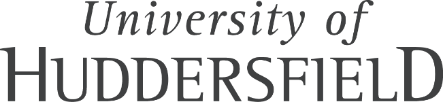 STUDENT EMPLOYMENT APPLICATION PACKApplicant Authorisation FormPlease note that students are not eligible to work until this pack has been completed and logged into the pool system.  Any work undertaken prior to becoming a pool member, will not be paid.Please ensure you are using the most up to date pack, these packs can be downloaded via the pool system at http://hrsystems/pooldb/poolpacks.php  Please include all documentation listed below, as any incomplete packs/out of date packs will be returned and could lead to a delay in processing the contract.I confirm that ___________________________________________ (NAME OF STUDENT) meets all the eligibility to work criteria and has provided all the required documentation to be included in the Part Time Hourly Paid Pool.Enclosed with this authorisation form is the required documentation below:Completed and signed personal details formCompleted and signed student working hours formCompleted bank details form/HMRC informationCompleted Equal Opportunities FormCopy of the current term datesSigned and dated copy of the student’s current ID card showing their course end date (card must be in date)Signed and dated right to work documentation (as per the right to work check guidance)Once complete, the School/Service contact should email this pack to HRPool@hud.ac.ukPlease complete all boxes below as fully as possible.I confirm that the above information is correct and I have answered all questions accurately.Signed: ……………………………………………………………. Date: ………………………………………STUDENT WORKING HOURSThe arrangements for different groups of students are as follows.  Term times are as stated on the table enclosed.   Please use the tick boxes below to inform us of the type of course you are studying at the University.*UKVI changes effective 11 January 2018 applicable to Tier 4/Student visa’s issued after this datePlease note that the above restrictions on student working hours in the University will be strictly enforced and you may not receive payment for any hours worked exceeding the permitted limits.  Any breach of the permitted limits may result in your permanent removal from the Student Employment Pool.I accept and understand the restrictions on my working hours as outlined above.Signed: ________________________________________	Date: ____________________________Equal Opportunities Monitoring Form – To be completed by studentThe University of Huddersfield is committed to equality and diversity monitoring in employment. The following questions are designed to assist inequality of opportunity and diversity monitoring. By providing this information you agree that information may be recorded and processed by the University of Huddersfield in order to produce statistics to support the monitoring of its Equal Opportunities and Diversity Policy.BANK DETAILS FORM / HMRC INFORMATIONPlease complete the following details to enable credit of your salary to your bank or building society account.  Incorrect details could delay payment.As a new employee, the University needs the following information to tell HMRC about you and help them use the correct tax code.  Please complete the details below.Please select only one of the following statements, A, B or C.	A		This is my first job since last 6 April and I have not been receiving taxable Jobseeker’s Allowance, Employment and Support Allowance, taxable Incapacity Benefit, State or Occupational Pension.	B		This is now my only job but since last 6 April I have had another job, or received taxable Jobseeker’s Allowance, Employment and Support Allowance or taxable Incapacity Benefit.  I do not receive a State or Occupational Pension.	C		As well as my new job, I have another job or receive a State or Occupational Pension.------------------------------------------------------------------------------------------------------------------------------------------------------------------------Student Loan							Student Loan PlansDo you have a student loan which is not fully repaid?		3. What type of Student Loan do you have?Yes			If yes, go to question 2				Plan 1	No			If no, go to question 4				Plan 2	Are you repaying your Student Loan direct to the Student	4.  Did you finish your studies before the last 6 April?Loans Company by agreed monthly repayments?		Yes		If yes, go to question 4					Yes	No		If no, go to question 3					No	(You will have a Plan 1 Student Loan if you lived in Scotland or Northern Ireland when you started your course or you lived in England or Wales and started your course before September 2012.  You will have a Plan 2 Student Loan if you lived in England or Wales and started your course on or after 1 September 2012).UNIVERSITY OF HUDDERSFIELD – TERM AND VACATION DATES (for information purposes)The University is required to obtain evidence of student’s academic term and vacation dates in order to establish and retain the statutory excuse when employing students and to ensure students adhere to the Student Employment Policy.Please note these term times and return a copy of this sheet with the completed pool pack so that it can form part of the pool file.Evidencing your Right to Work in the UKWe are required to obtain proof of your eligibility to work in the UK therefore it would be appreciated if you could provide an electronic copy (scan/photo) of any current eligibility you have to work in the UK (e.g. UK/Irish passport, birth certificate, BRP).  Our  Right to Work Checks guidance confirms which documents are acceptable when evidencing eligibility to work in the UK.  In some cases, you may be required to provide a combination of documents for example, a birth certificate must be provided with evidence of your NI number. Please ensure that any copies you send through capture the whole page or document so no edges or text is missing and that your copies are clear and not distorted.  If you do not currently have eligibility to work in the UK please send a copy of your passport. Please send copies of your right to work documentation to the School/Service who are appointing you and who have provided you with this pack. Please note that driving licences cannot be accepted as proof of eligibility to workTO BE SIGNED AND DATED BELOW BY AN AUTHORISED SIGNATORY:TO BE SIGNED AND DATED BELOW BY AN AUTHORISED SIGNATORY:Signed:Date:Name (printed):Name (printed):PERSONAL DETAILS (TO BE COMPLETED BY STUDENT)PERSONAL DETAILS (TO BE COMPLETED BY STUDENT)PERSONAL DETAILS (TO BE COMPLETED BY STUDENT)PERSONAL DETAILS (TO BE COMPLETED BY STUDENT)PERSONAL DETAILS (TO BE COMPLETED BY STUDENT)PERSONAL DETAILS (TO BE COMPLETED BY STUDENT)PERSONAL DETAILS (TO BE COMPLETED BY STUDENT)Surname:Full Forename(s):(including Title)Dr/ Mr/ Mrs/ Miss/ Ms/ MxPlease circle as appropriateDr/ Mr/ Mrs/ Miss/ Ms/ MxPlease circle as appropriateDr/ Mr/ Mrs/ Miss/ Ms/ MxPlease circle as appropriateFull Postal address:(the address you provide will be used for all correspondence sent to you, eg contract, payslips etc)Post Code:Contact telephone number:Student e-mail address:Student ID number:Date of Birth:COURSE DETAILS (TO BE COMPLETED BY STUDENT)COURSE DETAILS (TO BE COMPLETED BY STUDENT)COURSE DETAILS (TO BE COMPLETED BY STUDENT)COURSE DETAILS (TO BE COMPLETED BY STUDENT)COURSE DETAILS (TO BE COMPLETED BY STUDENT)COURSE DETAILS (TO BE COMPLETED BY STUDENT)Course Level (please tick): Undergraduate Masters Level Doctoral Level Doctoral Level OtherCourse Title:Course end date:Undergraduate StudentsFULL AND PART TIME undergraduate students must not be employed for more than 15 hours per week in total across the University during term time.  Outside of term time the standard working week of 37 hours applies.FULL TIME     tick if this applies to you                  PART TIME         tick if this applies to you Taught Postgraduate StudentsFULL TIME taught postgraduate students (outside the dissertation stage) must not be employed for more than 15 hours per week during term time.  Outside of term time for the Christmas and Easter vacations the standard working week of 37 hours applies.  The summer vacation period is the dissertation period and employment must not exceed 15 hours per week during this time. tick if this applies to youPART TIME taught postgraduate students may be employed for up to 37 hours per week but must attend all taught provision and any other course requirements.  tick if this applies to you*Work is not allowed for international students who are subject to visa requirements, studying a part-time course at post-degree level.Research Postgraduate StudentsFULL TIME research postgraduate students do not operate across terms.  There are no vacation periods for postgraduate research students; however they may take 35 days’ leave per year.  They must not be employed for more than 15 hours per week in total across the University, however during their leave periods they may work up to 37 hours per week in any week of leave taken.  This is subject to confirmation of leave from their supervisor being received by Human Resources. tick if this applies to youPART TIME research postgraduate students may be employed for up to 37 hours per week but must attend any compulsory elements e.g. research seminars or skills development sessions.   tick if this applies to you*Work is not allowed for international students who are subject to visa requirements, studying a part-time course at post-degree level.To be completed by student - please check or complete the boxes as appropriateTo be completed by student - please check or complete the boxes as appropriateTo be completed by student - please check or complete the boxes as appropriateTo be completed by student - please check or complete the boxes as appropriateTo be completed by student - please check or complete the boxes as appropriateTo be completed by student - please check or complete the boxes as appropriateTo be completed by student - please check or complete the boxes as appropriateTo be completed by student - please check or complete the boxes as appropriateTo be completed by student - please check or complete the boxes as appropriateTo be completed by student - please check or complete the boxes as appropriateTo be completed by student - please check or complete the boxes as appropriateTo be completed by student - please check or complete the boxes as appropriateTo be completed by student - please check or complete the boxes as appropriateTo be completed by student - please check or complete the boxes as appropriateTo be completed by student - please check or complete the boxes as appropriateTo be completed by student - please check or complete the boxes as appropriateTo be completed by student - please check or complete the boxes as appropriateTo be completed by student - please check or complete the boxes as appropriateTo be completed by student - please check or complete the boxes as appropriateTo be completed by student - please check or complete the boxes as appropriateTo be completed by student - please check or complete the boxes as appropriateTo be completed by student - please check or complete the boxes as appropriateTo be completed by student - please check or complete the boxes as appropriateTo be completed by student - please check or complete the boxes as appropriateTo be completed by student - please check or complete the boxes as appropriateTo be completed by student - please check or complete the boxes as appropriateTo be completed by student - please check or complete the boxes as appropriateTo be completed by student - please check or complete the boxes as appropriateTo be completed by student - please check or complete the boxes as appropriateGender: FemaleGender: FemaleGender: FemaleGender: Female Male Male Male Male Male Male Male Unspecified Unspecified Unspecified UnspecifiedDate of Birth:  Date of Birth:  Date of Birth:  Date of Birth:  Date of Birth:  Gender: FemaleGender: FemaleGender: FemaleGender: Female Male Male Male Male Male Male Male Unspecified Unspecified Unspecified UnspecifiedDate of Birth:  Date of Birth:  Date of Birth:  Date of Birth:  Date of Birth:  Gender: FemaleGender: FemaleGender: FemaleGender: Female Male Male Male Male Male Male Male Unspecified Unspecified Unspecified UnspecifiedDate of Birth:  Date of Birth:  Date of Birth:  Date of Birth:  Date of Birth:  This information is used to identify any areas of differential impact on grounds of gender and to assist in drafting plans to address this. We require this information to comply with our responsibilities under the Equality Act 2010. This information is also used by the Higher Education Statistics Agency (HESA) to monitor trends in Higher Education employmentThis information is used to identify any areas of differential impact on grounds of gender and to assist in drafting plans to address this. We require this information to comply with our responsibilities under the Equality Act 2010. This information is also used by the Higher Education Statistics Agency (HESA) to monitor trends in Higher Education employmentThis information is used to identify any areas of differential impact on grounds of gender and to assist in drafting plans to address this. We require this information to comply with our responsibilities under the Equality Act 2010. This information is also used by the Higher Education Statistics Agency (HESA) to monitor trends in Higher Education employmentThis information is used to identify any areas of differential impact on grounds of gender and to assist in drafting plans to address this. We require this information to comply with our responsibilities under the Equality Act 2010. This information is also used by the Higher Education Statistics Agency (HESA) to monitor trends in Higher Education employmentThis information is used to identify any areas of differential impact on grounds of gender and to assist in drafting plans to address this. We require this information to comply with our responsibilities under the Equality Act 2010. This information is also used by the Higher Education Statistics Agency (HESA) to monitor trends in Higher Education employmentThis information is used to identify any areas of differential impact on grounds of gender and to assist in drafting plans to address this. We require this information to comply with our responsibilities under the Equality Act 2010. This information is also used by the Higher Education Statistics Agency (HESA) to monitor trends in Higher Education employmentThis information is used to identify any areas of differential impact on grounds of gender and to assist in drafting plans to address this. We require this information to comply with our responsibilities under the Equality Act 2010. This information is also used by the Higher Education Statistics Agency (HESA) to monitor trends in Higher Education employmentThis information is used to identify any areas of differential impact on grounds of gender and to assist in drafting plans to address this. We require this information to comply with our responsibilities under the Equality Act 2010. This information is also used by the Higher Education Statistics Agency (HESA) to monitor trends in Higher Education employmentThis information is used to identify any areas of differential impact on grounds of gender and to assist in drafting plans to address this. We require this information to comply with our responsibilities under the Equality Act 2010. This information is also used by the Higher Education Statistics Agency (HESA) to monitor trends in Higher Education employmentThis information is used to identify any areas of differential impact on grounds of gender and to assist in drafting plans to address this. We require this information to comply with our responsibilities under the Equality Act 2010. This information is also used by the Higher Education Statistics Agency (HESA) to monitor trends in Higher Education employmentThis information is used to identify any areas of differential impact on grounds of gender and to assist in drafting plans to address this. We require this information to comply with our responsibilities under the Equality Act 2010. This information is also used by the Higher Education Statistics Agency (HESA) to monitor trends in Higher Education employmentThis information is used to identify any areas of differential impact on grounds of gender and to assist in drafting plans to address this. We require this information to comply with our responsibilities under the Equality Act 2010. This information is also used by the Higher Education Statistics Agency (HESA) to monitor trends in Higher Education employmentThis information is used to identify any areas of differential impact on grounds of gender and to assist in drafting plans to address this. We require this information to comply with our responsibilities under the Equality Act 2010. This information is also used by the Higher Education Statistics Agency (HESA) to monitor trends in Higher Education employmentThis information is used to identify any areas of differential impact on grounds of gender and to assist in drafting plans to address this. We require this information to comply with our responsibilities under the Equality Act 2010. This information is also used by the Higher Education Statistics Agency (HESA) to monitor trends in Higher Education employmentThis information is used to identify any areas of differential impact on grounds of gender and to assist in drafting plans to address this. We require this information to comply with our responsibilities under the Equality Act 2010. This information is also used by the Higher Education Statistics Agency (HESA) to monitor trends in Higher Education employmentThis information is required by HM Revenue & Customs for PAYE purposes. It is also used to identify any areas or age discrimination of any areas of differential impact. We require this information to comply with our responsibilities under the Equality Act 2010. This information is also used to process pension requests and to calculate relevant payments. This information is required by HM Revenue & Customs for PAYE purposes. It is also used to identify any areas or age discrimination of any areas of differential impact. We require this information to comply with our responsibilities under the Equality Act 2010. This information is also used to process pension requests and to calculate relevant payments. This information is required by HM Revenue & Customs for PAYE purposes. It is also used to identify any areas or age discrimination of any areas of differential impact. We require this information to comply with our responsibilities under the Equality Act 2010. This information is also used to process pension requests and to calculate relevant payments. This information is required by HM Revenue & Customs for PAYE purposes. It is also used to identify any areas or age discrimination of any areas of differential impact. We require this information to comply with our responsibilities under the Equality Act 2010. This information is also used to process pension requests and to calculate relevant payments. This information is required by HM Revenue & Customs for PAYE purposes. It is also used to identify any areas or age discrimination of any areas of differential impact. We require this information to comply with our responsibilities under the Equality Act 2010. This information is also used to process pension requests and to calculate relevant payments. This information is required by HM Revenue & Customs for PAYE purposes. It is also used to identify any areas or age discrimination of any areas of differential impact. We require this information to comply with our responsibilities under the Equality Act 2010. This information is also used to process pension requests and to calculate relevant payments. This information is required by HM Revenue & Customs for PAYE purposes. It is also used to identify any areas or age discrimination of any areas of differential impact. We require this information to comply with our responsibilities under the Equality Act 2010. This information is also used to process pension requests and to calculate relevant payments. This information is required by HM Revenue & Customs for PAYE purposes. It is also used to identify any areas or age discrimination of any areas of differential impact. We require this information to comply with our responsibilities under the Equality Act 2010. This information is also used to process pension requests and to calculate relevant payments. This information is required by HM Revenue & Customs for PAYE purposes. It is also used to identify any areas or age discrimination of any areas of differential impact. We require this information to comply with our responsibilities under the Equality Act 2010. This information is also used to process pension requests and to calculate relevant payments. This information is required by HM Revenue & Customs for PAYE purposes. It is also used to identify any areas or age discrimination of any areas of differential impact. We require this information to comply with our responsibilities under the Equality Act 2010. This information is also used to process pension requests and to calculate relevant payments. This information is required by HM Revenue & Customs for PAYE purposes. It is also used to identify any areas or age discrimination of any areas of differential impact. We require this information to comply with our responsibilities under the Equality Act 2010. This information is also used to process pension requests and to calculate relevant payments. This information is required by HM Revenue & Customs for PAYE purposes. It is also used to identify any areas or age discrimination of any areas of differential impact. We require this information to comply with our responsibilities under the Equality Act 2010. This information is also used to process pension requests and to calculate relevant payments. This information is required by HM Revenue & Customs for PAYE purposes. It is also used to identify any areas or age discrimination of any areas of differential impact. We require this information to comply with our responsibilities under the Equality Act 2010. This information is also used to process pension requests and to calculate relevant payments. This information is required by HM Revenue & Customs for PAYE purposes. It is also used to identify any areas or age discrimination of any areas of differential impact. We require this information to comply with our responsibilities under the Equality Act 2010. This information is also used to process pension requests and to calculate relevant payments. Marital Status:Marital Status:Marital Status:Marital Status:Marital Status: Single Married Single Married Single Married Single Married Single Married Single Married Single Married Estranged Widowed Estranged Widowed Estranged Widowed Divorced Partner Divorced Partner Divorced Partner Divorced Partner Other Other Other Other Other OtherThis information is used to identify any areas of differential impact on grounds of gender and to assist in drafting plans to address this. We require this information to comply with our responsibilities under the Equality Act 2010. This information is also used by the Higher Education Statistics Agency (HESA) to monitor trends in Higher Education employment. This information is used to identify any areas of differential impact on grounds of gender and to assist in drafting plans to address this. We require this information to comply with our responsibilities under the Equality Act 2010. This information is also used by the Higher Education Statistics Agency (HESA) to monitor trends in Higher Education employment. This information is used to identify any areas of differential impact on grounds of gender and to assist in drafting plans to address this. We require this information to comply with our responsibilities under the Equality Act 2010. This information is also used by the Higher Education Statistics Agency (HESA) to monitor trends in Higher Education employment. This information is used to identify any areas of differential impact on grounds of gender and to assist in drafting plans to address this. We require this information to comply with our responsibilities under the Equality Act 2010. This information is also used by the Higher Education Statistics Agency (HESA) to monitor trends in Higher Education employment. This information is used to identify any areas of differential impact on grounds of gender and to assist in drafting plans to address this. We require this information to comply with our responsibilities under the Equality Act 2010. This information is also used by the Higher Education Statistics Agency (HESA) to monitor trends in Higher Education employment. This information is used to identify any areas of differential impact on grounds of gender and to assist in drafting plans to address this. We require this information to comply with our responsibilities under the Equality Act 2010. This information is also used by the Higher Education Statistics Agency (HESA) to monitor trends in Higher Education employment. This information is used to identify any areas of differential impact on grounds of gender and to assist in drafting plans to address this. We require this information to comply with our responsibilities under the Equality Act 2010. This information is also used by the Higher Education Statistics Agency (HESA) to monitor trends in Higher Education employment. This information is used to identify any areas of differential impact on grounds of gender and to assist in drafting plans to address this. We require this information to comply with our responsibilities under the Equality Act 2010. This information is also used by the Higher Education Statistics Agency (HESA) to monitor trends in Higher Education employment. This information is used to identify any areas of differential impact on grounds of gender and to assist in drafting plans to address this. We require this information to comply with our responsibilities under the Equality Act 2010. This information is also used by the Higher Education Statistics Agency (HESA) to monitor trends in Higher Education employment. This information is used to identify any areas of differential impact on grounds of gender and to assist in drafting plans to address this. We require this information to comply with our responsibilities under the Equality Act 2010. This information is also used by the Higher Education Statistics Agency (HESA) to monitor trends in Higher Education employment. This information is used to identify any areas of differential impact on grounds of gender and to assist in drafting plans to address this. We require this information to comply with our responsibilities under the Equality Act 2010. This information is also used by the Higher Education Statistics Agency (HESA) to monitor trends in Higher Education employment. This information is used to identify any areas of differential impact on grounds of gender and to assist in drafting plans to address this. We require this information to comply with our responsibilities under the Equality Act 2010. This information is also used by the Higher Education Statistics Agency (HESA) to monitor trends in Higher Education employment. This information is used to identify any areas of differential impact on grounds of gender and to assist in drafting plans to address this. We require this information to comply with our responsibilities under the Equality Act 2010. This information is also used by the Higher Education Statistics Agency (HESA) to monitor trends in Higher Education employment. This information is used to identify any areas of differential impact on grounds of gender and to assist in drafting plans to address this. We require this information to comply with our responsibilities under the Equality Act 2010. This information is also used by the Higher Education Statistics Agency (HESA) to monitor trends in Higher Education employment. This information is used to identify any areas of differential impact on grounds of gender and to assist in drafting plans to address this. We require this information to comply with our responsibilities under the Equality Act 2010. This information is also used by the Higher Education Statistics Agency (HESA) to monitor trends in Higher Education employment. This information is used to identify any areas of differential impact on grounds of gender and to assist in drafting plans to address this. We require this information to comply with our responsibilities under the Equality Act 2010. This information is also used by the Higher Education Statistics Agency (HESA) to monitor trends in Higher Education employment. This information is used to identify any areas of differential impact on grounds of gender and to assist in drafting plans to address this. We require this information to comply with our responsibilities under the Equality Act 2010. This information is also used by the Higher Education Statistics Agency (HESA) to monitor trends in Higher Education employment. This information is used to identify any areas of differential impact on grounds of gender and to assist in drafting plans to address this. We require this information to comply with our responsibilities under the Equality Act 2010. This information is also used by the Higher Education Statistics Agency (HESA) to monitor trends in Higher Education employment. This information is used to identify any areas of differential impact on grounds of gender and to assist in drafting plans to address this. We require this information to comply with our responsibilities under the Equality Act 2010. This information is also used by the Higher Education Statistics Agency (HESA) to monitor trends in Higher Education employment. This information is used to identify any areas of differential impact on grounds of gender and to assist in drafting plans to address this. We require this information to comply with our responsibilities under the Equality Act 2010. This information is also used by the Higher Education Statistics Agency (HESA) to monitor trends in Higher Education employment. This information is used to identify any areas of differential impact on grounds of gender and to assist in drafting plans to address this. We require this information to comply with our responsibilities under the Equality Act 2010. This information is also used by the Higher Education Statistics Agency (HESA) to monitor trends in Higher Education employment. This information is used to identify any areas of differential impact on grounds of gender and to assist in drafting plans to address this. We require this information to comply with our responsibilities under the Equality Act 2010. This information is also used by the Higher Education Statistics Agency (HESA) to monitor trends in Higher Education employment. This information is used to identify any areas of differential impact on grounds of gender and to assist in drafting plans to address this. We require this information to comply with our responsibilities under the Equality Act 2010. This information is also used by the Higher Education Statistics Agency (HESA) to monitor trends in Higher Education employment. This information is used to identify any areas of differential impact on grounds of gender and to assist in drafting plans to address this. We require this information to comply with our responsibilities under the Equality Act 2010. This information is also used by the Higher Education Statistics Agency (HESA) to monitor trends in Higher Education employment. This information is used to identify any areas of differential impact on grounds of gender and to assist in drafting plans to address this. We require this information to comply with our responsibilities under the Equality Act 2010. This information is also used by the Higher Education Statistics Agency (HESA) to monitor trends in Higher Education employment. This information is used to identify any areas of differential impact on grounds of gender and to assist in drafting plans to address this. We require this information to comply with our responsibilities under the Equality Act 2010. This information is also used by the Higher Education Statistics Agency (HESA) to monitor trends in Higher Education employment. This information is used to identify any areas of differential impact on grounds of gender and to assist in drafting plans to address this. We require this information to comply with our responsibilities under the Equality Act 2010. This information is also used by the Higher Education Statistics Agency (HESA) to monitor trends in Higher Education employment. This information is used to identify any areas of differential impact on grounds of gender and to assist in drafting plans to address this. We require this information to comply with our responsibilities under the Equality Act 2010. This information is also used by the Higher Education Statistics Agency (HESA) to monitor trends in Higher Education employment. This information is used to identify any areas of differential impact on grounds of gender and to assist in drafting plans to address this. We require this information to comply with our responsibilities under the Equality Act 2010. This information is also used by the Higher Education Statistics Agency (HESA) to monitor trends in Higher Education employment. Nationality: Nationality: This information is required by the Higher Education Statistics Agency (HESA). This information is required by the Higher Education Statistics Agency (HESA). This information is required by the Higher Education Statistics Agency (HESA). This information is required by the Higher Education Statistics Agency (HESA). This information is required by the Higher Education Statistics Agency (HESA). This information is required by the Higher Education Statistics Agency (HESA). This information is required by the Higher Education Statistics Agency (HESA). This information is required by the Higher Education Statistics Agency (HESA). This information is required by the Higher Education Statistics Agency (HESA). This information is required by the Higher Education Statistics Agency (HESA). This information is required by the Higher Education Statistics Agency (HESA). This information is required by the Higher Education Statistics Agency (HESA). This information is required by the Higher Education Statistics Agency (HESA). This information is required by the Higher Education Statistics Agency (HESA). Nationality: Nationality: This information is required by the Higher Education Statistics Agency (HESA). This information is required by the Higher Education Statistics Agency (HESA). This information is required by the Higher Education Statistics Agency (HESA). This information is required by the Higher Education Statistics Agency (HESA). This information is required by the Higher Education Statistics Agency (HESA). This information is required by the Higher Education Statistics Agency (HESA). This information is required by the Higher Education Statistics Agency (HESA). This information is required by the Higher Education Statistics Agency (HESA). This information is required by the Higher Education Statistics Agency (HESA). This information is required by the Higher Education Statistics Agency (HESA). This information is required by the Higher Education Statistics Agency (HESA). This information is required by the Higher Education Statistics Agency (HESA). This information is required by the Higher Education Statistics Agency (HESA). This information is required by the Higher Education Statistics Agency (HESA). Nationality: Nationality: This information is required by the Higher Education Statistics Agency (HESA). This information is required by the Higher Education Statistics Agency (HESA). This information is required by the Higher Education Statistics Agency (HESA). This information is required by the Higher Education Statistics Agency (HESA). This information is required by the Higher Education Statistics Agency (HESA). This information is required by the Higher Education Statistics Agency (HESA). This information is required by the Higher Education Statistics Agency (HESA). This information is required by the Higher Education Statistics Agency (HESA). This information is required by the Higher Education Statistics Agency (HESA). This information is required by the Higher Education Statistics Agency (HESA). This information is required by the Higher Education Statistics Agency (HESA). This information is required by the Higher Education Statistics Agency (HESA). This information is required by the Higher Education Statistics Agency (HESA). This information is required by the Higher Education Statistics Agency (HESA). Ethnic Origin:Ethnic Origin:Ethnic Origin: African Bangladeshi Caribbean Chinese African Bangladeshi Caribbean Chinese African Bangladeshi Caribbean Chinese African Bangladeshi Caribbean Chinese African Bangladeshi Caribbean Chinese African Bangladeshi Caribbean Chinese African Bangladeshi Caribbean Chinese Indian Irish Pakistani White Indian Irish Pakistani White Indian Irish Pakistani White Indian Irish Pakistani White White & Irish White & Asian White & Black African White & Black Caribbean Other Asian background White & Irish White & Asian White & Black African White & Black Caribbean Other Asian background White & Irish White & Asian White & Black African White & Black Caribbean Other Asian background White & Irish White & Asian White & Black African White & Black Caribbean Other Asian background White & Irish White & Asian White & Black African White & Black Caribbean Other Asian background White & Irish White & Asian White & Black African White & Black Caribbean Other Asian background White & Irish White & Asian White & Black African White & Black Caribbean Other Asian background Other Black background Other Ethnic background Other mixed background Other White background Information refused Other Black background Other Ethnic background Other mixed background Other White background Information refused Other Black background Other Ethnic background Other mixed background Other White background Information refused Other Black background Other Ethnic background Other mixed background Other White background Information refused Other Black background Other Ethnic background Other mixed background Other White background Information refused Other Black background Other Ethnic background Other mixed background Other White background Information refused Other Black background Other Ethnic background Other mixed background Other White background Information refused Other Black background Other Ethnic background Other mixed background Other White background Information refusedUnder the Equality Act 2010, the University has a duty to monitor the ethnicity of staff. This information is used to identify any differential impact of grounds of race and to assist in drafting plans to address this. This information is also used by the Higher Education Statistics Agency to monitor trends in HE employment. Under the Equality Act 2010, the University has a duty to monitor the ethnicity of staff. This information is used to identify any differential impact of grounds of race and to assist in drafting plans to address this. This information is also used by the Higher Education Statistics Agency to monitor trends in HE employment. Under the Equality Act 2010, the University has a duty to monitor the ethnicity of staff. This information is used to identify any differential impact of grounds of race and to assist in drafting plans to address this. This information is also used by the Higher Education Statistics Agency to monitor trends in HE employment. Under the Equality Act 2010, the University has a duty to monitor the ethnicity of staff. This information is used to identify any differential impact of grounds of race and to assist in drafting plans to address this. This information is also used by the Higher Education Statistics Agency to monitor trends in HE employment. Under the Equality Act 2010, the University has a duty to monitor the ethnicity of staff. This information is used to identify any differential impact of grounds of race and to assist in drafting plans to address this. This information is also used by the Higher Education Statistics Agency to monitor trends in HE employment. Under the Equality Act 2010, the University has a duty to monitor the ethnicity of staff. This information is used to identify any differential impact of grounds of race and to assist in drafting plans to address this. This information is also used by the Higher Education Statistics Agency to monitor trends in HE employment. Under the Equality Act 2010, the University has a duty to monitor the ethnicity of staff. This information is used to identify any differential impact of grounds of race and to assist in drafting plans to address this. This information is also used by the Higher Education Statistics Agency to monitor trends in HE employment. Under the Equality Act 2010, the University has a duty to monitor the ethnicity of staff. This information is used to identify any differential impact of grounds of race and to assist in drafting plans to address this. This information is also used by the Higher Education Statistics Agency to monitor trends in HE employment. Under the Equality Act 2010, the University has a duty to monitor the ethnicity of staff. This information is used to identify any differential impact of grounds of race and to assist in drafting plans to address this. This information is also used by the Higher Education Statistics Agency to monitor trends in HE employment. Under the Equality Act 2010, the University has a duty to monitor the ethnicity of staff. This information is used to identify any differential impact of grounds of race and to assist in drafting plans to address this. This information is also used by the Higher Education Statistics Agency to monitor trends in HE employment. Under the Equality Act 2010, the University has a duty to monitor the ethnicity of staff. This information is used to identify any differential impact of grounds of race and to assist in drafting plans to address this. This information is also used by the Higher Education Statistics Agency to monitor trends in HE employment. Under the Equality Act 2010, the University has a duty to monitor the ethnicity of staff. This information is used to identify any differential impact of grounds of race and to assist in drafting plans to address this. This information is also used by the Higher Education Statistics Agency to monitor trends in HE employment. Under the Equality Act 2010, the University has a duty to monitor the ethnicity of staff. This information is used to identify any differential impact of grounds of race and to assist in drafting plans to address this. This information is also used by the Higher Education Statistics Agency to monitor trends in HE employment. Under the Equality Act 2010, the University has a duty to monitor the ethnicity of staff. This information is used to identify any differential impact of grounds of race and to assist in drafting plans to address this. This information is also used by the Higher Education Statistics Agency to monitor trends in HE employment. Under the Equality Act 2010, the University has a duty to monitor the ethnicity of staff. This information is used to identify any differential impact of grounds of race and to assist in drafting plans to address this. This information is also used by the Higher Education Statistics Agency to monitor trends in HE employment. Under the Equality Act 2010, the University has a duty to monitor the ethnicity of staff. This information is used to identify any differential impact of grounds of race and to assist in drafting plans to address this. This information is also used by the Higher Education Statistics Agency to monitor trends in HE employment. Under the Equality Act 2010, the University has a duty to monitor the ethnicity of staff. This information is used to identify any differential impact of grounds of race and to assist in drafting plans to address this. This information is also used by the Higher Education Statistics Agency to monitor trends in HE employment. Under the Equality Act 2010, the University has a duty to monitor the ethnicity of staff. This information is used to identify any differential impact of grounds of race and to assist in drafting plans to address this. This information is also used by the Higher Education Statistics Agency to monitor trends in HE employment. Under the Equality Act 2010, the University has a duty to monitor the ethnicity of staff. This information is used to identify any differential impact of grounds of race and to assist in drafting plans to address this. This information is also used by the Higher Education Statistics Agency to monitor trends in HE employment. Under the Equality Act 2010, the University has a duty to monitor the ethnicity of staff. This information is used to identify any differential impact of grounds of race and to assist in drafting plans to address this. This information is also used by the Higher Education Statistics Agency to monitor trends in HE employment. Under the Equality Act 2010, the University has a duty to monitor the ethnicity of staff. This information is used to identify any differential impact of grounds of race and to assist in drafting plans to address this. This information is also used by the Higher Education Statistics Agency to monitor trends in HE employment. Under the Equality Act 2010, the University has a duty to monitor the ethnicity of staff. This information is used to identify any differential impact of grounds of race and to assist in drafting plans to address this. This information is also used by the Higher Education Statistics Agency to monitor trends in HE employment. Under the Equality Act 2010, the University has a duty to monitor the ethnicity of staff. This information is used to identify any differential impact of grounds of race and to assist in drafting plans to address this. This information is also used by the Higher Education Statistics Agency to monitor trends in HE employment. Under the Equality Act 2010, the University has a duty to monitor the ethnicity of staff. This information is used to identify any differential impact of grounds of race and to assist in drafting plans to address this. This information is also used by the Higher Education Statistics Agency to monitor trends in HE employment. Under the Equality Act 2010, the University has a duty to monitor the ethnicity of staff. This information is used to identify any differential impact of grounds of race and to assist in drafting plans to address this. This information is also used by the Higher Education Statistics Agency to monitor trends in HE employment. Under the Equality Act 2010, the University has a duty to monitor the ethnicity of staff. This information is used to identify any differential impact of grounds of race and to assist in drafting plans to address this. This information is also used by the Higher Education Statistics Agency to monitor trends in HE employment. Under the Equality Act 2010, the University has a duty to monitor the ethnicity of staff. This information is used to identify any differential impact of grounds of race and to assist in drafting plans to address this. This information is also used by the Higher Education Statistics Agency to monitor trends in HE employment. Under the Equality Act 2010, the University has a duty to monitor the ethnicity of staff. This information is used to identify any differential impact of grounds of race and to assist in drafting plans to address this. This information is also used by the Higher Education Statistics Agency to monitor trends in HE employment. Under the Equality Act 2010, the University has a duty to monitor the ethnicity of staff. This information is used to identify any differential impact of grounds of race and to assist in drafting plans to address this. This information is also used by the Higher Education Statistics Agency to monitor trends in HE employment. Disability:  Are you:Disability:  Are you:Disability:  Are you:Disability:  Are you:Disability:  Are you:Disability:  Are you:Disability:  Are you: Declared Disabled               Declared Disabled               Declared Disabled               Declared Disabled               Declared Disabled               Declared Disabled               Disabled but not registered Disabled but not registered Disabled but not registered Disabled but not registered Disabled but not registered Disabled but not registered Disabled but not registered Disabled but not registered Disabled but not registered Not disabled Not disabled Not disabled Not disabled Not disabled Not disabled Not disabledDisability description:Disability description:Disability description:Disability description:Disability description:Disability description:Disability description:Disability description:Disability description:Disability description:Disability description:Disability description:Disability description:Disability description:Disability description:Disability description:Disability description:Disability description:Disability description:Disability description:Disability description:Disability description:Disability description:Disability description:Disability description:Disability description:Disability description:This information is used to identify any areas of differential impact on grounds of disability and to assist in drafting plans to address this. The information is also used to ensure reasonable adjustments and adaptations are made to support staff with disabilities. We require this information to comply with our responsibilities under the Equality Act 2010.This information is used to identify any areas of differential impact on grounds of disability and to assist in drafting plans to address this. The information is also used to ensure reasonable adjustments and adaptations are made to support staff with disabilities. We require this information to comply with our responsibilities under the Equality Act 2010.This information is used to identify any areas of differential impact on grounds of disability and to assist in drafting plans to address this. The information is also used to ensure reasonable adjustments and adaptations are made to support staff with disabilities. We require this information to comply with our responsibilities under the Equality Act 2010.This information is used to identify any areas of differential impact on grounds of disability and to assist in drafting plans to address this. The information is also used to ensure reasonable adjustments and adaptations are made to support staff with disabilities. We require this information to comply with our responsibilities under the Equality Act 2010.This information is used to identify any areas of differential impact on grounds of disability and to assist in drafting plans to address this. The information is also used to ensure reasonable adjustments and adaptations are made to support staff with disabilities. We require this information to comply with our responsibilities under the Equality Act 2010.This information is used to identify any areas of differential impact on grounds of disability and to assist in drafting plans to address this. The information is also used to ensure reasonable adjustments and adaptations are made to support staff with disabilities. We require this information to comply with our responsibilities under the Equality Act 2010.This information is used to identify any areas of differential impact on grounds of disability and to assist in drafting plans to address this. The information is also used to ensure reasonable adjustments and adaptations are made to support staff with disabilities. We require this information to comply with our responsibilities under the Equality Act 2010.This information is used to identify any areas of differential impact on grounds of disability and to assist in drafting plans to address this. The information is also used to ensure reasonable adjustments and adaptations are made to support staff with disabilities. We require this information to comply with our responsibilities under the Equality Act 2010.This information is used to identify any areas of differential impact on grounds of disability and to assist in drafting plans to address this. The information is also used to ensure reasonable adjustments and adaptations are made to support staff with disabilities. We require this information to comply with our responsibilities under the Equality Act 2010.This information is used to identify any areas of differential impact on grounds of disability and to assist in drafting plans to address this. The information is also used to ensure reasonable adjustments and adaptations are made to support staff with disabilities. We require this information to comply with our responsibilities under the Equality Act 2010.This information is used to identify any areas of differential impact on grounds of disability and to assist in drafting plans to address this. The information is also used to ensure reasonable adjustments and adaptations are made to support staff with disabilities. We require this information to comply with our responsibilities under the Equality Act 2010.This information is used to identify any areas of differential impact on grounds of disability and to assist in drafting plans to address this. The information is also used to ensure reasonable adjustments and adaptations are made to support staff with disabilities. We require this information to comply with our responsibilities under the Equality Act 2010.This information is used to identify any areas of differential impact on grounds of disability and to assist in drafting plans to address this. The information is also used to ensure reasonable adjustments and adaptations are made to support staff with disabilities. We require this information to comply with our responsibilities under the Equality Act 2010.This information is used to identify any areas of differential impact on grounds of disability and to assist in drafting plans to address this. The information is also used to ensure reasonable adjustments and adaptations are made to support staff with disabilities. We require this information to comply with our responsibilities under the Equality Act 2010.This information is used to identify any areas of differential impact on grounds of disability and to assist in drafting plans to address this. The information is also used to ensure reasonable adjustments and adaptations are made to support staff with disabilities. We require this information to comply with our responsibilities under the Equality Act 2010.This information is used to identify any areas of differential impact on grounds of disability and to assist in drafting plans to address this. The information is also used to ensure reasonable adjustments and adaptations are made to support staff with disabilities. We require this information to comply with our responsibilities under the Equality Act 2010.This information is used to identify any areas of differential impact on grounds of disability and to assist in drafting plans to address this. The information is also used to ensure reasonable adjustments and adaptations are made to support staff with disabilities. We require this information to comply with our responsibilities under the Equality Act 2010.This information is used to identify any areas of differential impact on grounds of disability and to assist in drafting plans to address this. The information is also used to ensure reasonable adjustments and adaptations are made to support staff with disabilities. We require this information to comply with our responsibilities under the Equality Act 2010.This information is used to identify any areas of differential impact on grounds of disability and to assist in drafting plans to address this. The information is also used to ensure reasonable adjustments and adaptations are made to support staff with disabilities. We require this information to comply with our responsibilities under the Equality Act 2010.This information is used to identify any areas of differential impact on grounds of disability and to assist in drafting plans to address this. The information is also used to ensure reasonable adjustments and adaptations are made to support staff with disabilities. We require this information to comply with our responsibilities under the Equality Act 2010.This information is used to identify any areas of differential impact on grounds of disability and to assist in drafting plans to address this. The information is also used to ensure reasonable adjustments and adaptations are made to support staff with disabilities. We require this information to comply with our responsibilities under the Equality Act 2010.This information is used to identify any areas of differential impact on grounds of disability and to assist in drafting plans to address this. The information is also used to ensure reasonable adjustments and adaptations are made to support staff with disabilities. We require this information to comply with our responsibilities under the Equality Act 2010.This information is used to identify any areas of differential impact on grounds of disability and to assist in drafting plans to address this. The information is also used to ensure reasonable adjustments and adaptations are made to support staff with disabilities. We require this information to comply with our responsibilities under the Equality Act 2010.This information is used to identify any areas of differential impact on grounds of disability and to assist in drafting plans to address this. The information is also used to ensure reasonable adjustments and adaptations are made to support staff with disabilities. We require this information to comply with our responsibilities under the Equality Act 2010.This information is used to identify any areas of differential impact on grounds of disability and to assist in drafting plans to address this. The information is also used to ensure reasonable adjustments and adaptations are made to support staff with disabilities. We require this information to comply with our responsibilities under the Equality Act 2010.This information is used to identify any areas of differential impact on grounds of disability and to assist in drafting plans to address this. The information is also used to ensure reasonable adjustments and adaptations are made to support staff with disabilities. We require this information to comply with our responsibilities under the Equality Act 2010.This information is used to identify any areas of differential impact on grounds of disability and to assist in drafting plans to address this. The information is also used to ensure reasonable adjustments and adaptations are made to support staff with disabilities. We require this information to comply with our responsibilities under the Equality Act 2010.This information is used to identify any areas of differential impact on grounds of disability and to assist in drafting plans to address this. The information is also used to ensure reasonable adjustments and adaptations are made to support staff with disabilities. We require this information to comply with our responsibilities under the Equality Act 2010.This information is used to identify any areas of differential impact on grounds of disability and to assist in drafting plans to address this. The information is also used to ensure reasonable adjustments and adaptations are made to support staff with disabilities. We require this information to comply with our responsibilities under the Equality Act 2010.Sexual Orientation:Do you consider yourself:Sexual Orientation:Do you consider yourself:Sexual Orientation:Do you consider yourself:Sexual Orientation:Do you consider yourself:Sexual Orientation:Do you consider yourself:Sexual Orientation:Do you consider yourself:Sexual Orientation:Do you consider yourself:Sexual Orientation:Do you consider yourself: Bisexual Gay Bisexual Gay Bisexual Gay Bisexual Gay Bisexual Gay Bisexual Gay Bisexual Gay Bisexual Gay Heterosexual Lesbian Heterosexual Lesbian Heterosexual Lesbian Heterosexual Lesbian Heterosexual Lesbian Heterosexual Lesbian Heterosexual Lesbian Other Prefer not to say Other Prefer not to say Other Prefer not to say Other Prefer not to say Other Prefer not to say Other Prefer not to sayThis information is used to identify any areas of differential impact on grounds of sexual orientation and to assist in drafting plans to address this and is also used to help us comply with our responsibilities under the Equality Act 2010.This information is used to identify any areas of differential impact on grounds of sexual orientation and to assist in drafting plans to address this and is also used to help us comply with our responsibilities under the Equality Act 2010.This information is used to identify any areas of differential impact on grounds of sexual orientation and to assist in drafting plans to address this and is also used to help us comply with our responsibilities under the Equality Act 2010.This information is used to identify any areas of differential impact on grounds of sexual orientation and to assist in drafting plans to address this and is also used to help us comply with our responsibilities under the Equality Act 2010.This information is used to identify any areas of differential impact on grounds of sexual orientation and to assist in drafting plans to address this and is also used to help us comply with our responsibilities under the Equality Act 2010.This information is used to identify any areas of differential impact on grounds of sexual orientation and to assist in drafting plans to address this and is also used to help us comply with our responsibilities under the Equality Act 2010.This information is used to identify any areas of differential impact on grounds of sexual orientation and to assist in drafting plans to address this and is also used to help us comply with our responsibilities under the Equality Act 2010.This information is used to identify any areas of differential impact on grounds of sexual orientation and to assist in drafting plans to address this and is also used to help us comply with our responsibilities under the Equality Act 2010.This information is used to identify any areas of differential impact on grounds of sexual orientation and to assist in drafting plans to address this and is also used to help us comply with our responsibilities under the Equality Act 2010.This information is used to identify any areas of differential impact on grounds of sexual orientation and to assist in drafting plans to address this and is also used to help us comply with our responsibilities under the Equality Act 2010.This information is used to identify any areas of differential impact on grounds of sexual orientation and to assist in drafting plans to address this and is also used to help us comply with our responsibilities under the Equality Act 2010.This information is used to identify any areas of differential impact on grounds of sexual orientation and to assist in drafting plans to address this and is also used to help us comply with our responsibilities under the Equality Act 2010.This information is used to identify any areas of differential impact on grounds of sexual orientation and to assist in drafting plans to address this and is also used to help us comply with our responsibilities under the Equality Act 2010.This information is used to identify any areas of differential impact on grounds of sexual orientation and to assist in drafting plans to address this and is also used to help us comply with our responsibilities under the Equality Act 2010.This information is used to identify any areas of differential impact on grounds of sexual orientation and to assist in drafting plans to address this and is also used to help us comply with our responsibilities under the Equality Act 2010.This information is used to identify any areas of differential impact on grounds of sexual orientation and to assist in drafting plans to address this and is also used to help us comply with our responsibilities under the Equality Act 2010.This information is used to identify any areas of differential impact on grounds of sexual orientation and to assist in drafting plans to address this and is also used to help us comply with our responsibilities under the Equality Act 2010.This information is used to identify any areas of differential impact on grounds of sexual orientation and to assist in drafting plans to address this and is also used to help us comply with our responsibilities under the Equality Act 2010.This information is used to identify any areas of differential impact on grounds of sexual orientation and to assist in drafting plans to address this and is also used to help us comply with our responsibilities under the Equality Act 2010.This information is used to identify any areas of differential impact on grounds of sexual orientation and to assist in drafting plans to address this and is also used to help us comply with our responsibilities under the Equality Act 2010.This information is used to identify any areas of differential impact on grounds of sexual orientation and to assist in drafting plans to address this and is also used to help us comply with our responsibilities under the Equality Act 2010.This information is used to identify any areas of differential impact on grounds of sexual orientation and to assist in drafting plans to address this and is also used to help us comply with our responsibilities under the Equality Act 2010.This information is used to identify any areas of differential impact on grounds of sexual orientation and to assist in drafting plans to address this and is also used to help us comply with our responsibilities under the Equality Act 2010.This information is used to identify any areas of differential impact on grounds of sexual orientation and to assist in drafting plans to address this and is also used to help us comply with our responsibilities under the Equality Act 2010.This information is used to identify any areas of differential impact on grounds of sexual orientation and to assist in drafting plans to address this and is also used to help us comply with our responsibilities under the Equality Act 2010.This information is used to identify any areas of differential impact on grounds of sexual orientation and to assist in drafting plans to address this and is also used to help us comply with our responsibilities under the Equality Act 2010.This information is used to identify any areas of differential impact on grounds of sexual orientation and to assist in drafting plans to address this and is also used to help us comply with our responsibilities under the Equality Act 2010.This information is used to identify any areas of differential impact on grounds of sexual orientation and to assist in drafting plans to address this and is also used to help us comply with our responsibilities under the Equality Act 2010.This information is used to identify any areas of differential impact on grounds of sexual orientation and to assist in drafting plans to address this and is also used to help us comply with our responsibilities under the Equality Act 2010.Criminal Conviction:  Have you ever been convicted of an offence which is not regarded as "spent" under the Rehabilitation of Offenders Act 1974 (as amended)?Criminal Conviction:  Have you ever been convicted of an offence which is not regarded as "spent" under the Rehabilitation of Offenders Act 1974 (as amended)?Criminal Conviction:  Have you ever been convicted of an offence which is not regarded as "spent" under the Rehabilitation of Offenders Act 1974 (as amended)?Criminal Conviction:  Have you ever been convicted of an offence which is not regarded as "spent" under the Rehabilitation of Offenders Act 1974 (as amended)?Criminal Conviction:  Have you ever been convicted of an offence which is not regarded as "spent" under the Rehabilitation of Offenders Act 1974 (as amended)?Criminal Conviction:  Have you ever been convicted of an offence which is not regarded as "spent" under the Rehabilitation of Offenders Act 1974 (as amended)?Criminal Conviction:  Have you ever been convicted of an offence which is not regarded as "spent" under the Rehabilitation of Offenders Act 1974 (as amended)?Criminal Conviction:  Have you ever been convicted of an offence which is not regarded as "spent" under the Rehabilitation of Offenders Act 1974 (as amended)?Criminal Conviction:  Have you ever been convicted of an offence which is not regarded as "spent" under the Rehabilitation of Offenders Act 1974 (as amended)?Criminal Conviction:  Have you ever been convicted of an offence which is not regarded as "spent" under the Rehabilitation of Offenders Act 1974 (as amended)?Criminal Conviction:  Have you ever been convicted of an offence which is not regarded as "spent" under the Rehabilitation of Offenders Act 1974 (as amended)?Criminal Conviction:  Have you ever been convicted of an offence which is not regarded as "spent" under the Rehabilitation of Offenders Act 1974 (as amended)?Criminal Conviction:  Have you ever been convicted of an offence which is not regarded as "spent" under the Rehabilitation of Offenders Act 1974 (as amended)?Criminal Conviction:  Have you ever been convicted of an offence which is not regarded as "spent" under the Rehabilitation of Offenders Act 1974 (as amended)?Criminal Conviction:  Have you ever been convicted of an offence which is not regarded as "spent" under the Rehabilitation of Offenders Act 1974 (as amended)?Criminal Conviction:  Have you ever been convicted of an offence which is not regarded as "spent" under the Rehabilitation of Offenders Act 1974 (as amended)?Criminal Conviction:  Have you ever been convicted of an offence which is not regarded as "spent" under the Rehabilitation of Offenders Act 1974 (as amended)?Criminal Conviction:  Have you ever been convicted of an offence which is not regarded as "spent" under the Rehabilitation of Offenders Act 1974 (as amended)?Criminal Conviction:  Have you ever been convicted of an offence which is not regarded as "spent" under the Rehabilitation of Offenders Act 1974 (as amended)?Criminal Conviction:  Have you ever been convicted of an offence which is not regarded as "spent" under the Rehabilitation of Offenders Act 1974 (as amended)?Criminal Conviction:  Have you ever been convicted of an offence which is not regarded as "spent" under the Rehabilitation of Offenders Act 1974 (as amended)?Criminal Conviction:  Have you ever been convicted of an offence which is not regarded as "spent" under the Rehabilitation of Offenders Act 1974 (as amended)?Criminal Conviction:  Have you ever been convicted of an offence which is not regarded as "spent" under the Rehabilitation of Offenders Act 1974 (as amended)?Criminal Conviction:  Have you ever been convicted of an offence which is not regarded as "spent" under the Rehabilitation of Offenders Act 1974 (as amended)?Criminal Conviction:  Have you ever been convicted of an offence which is not regarded as "spent" under the Rehabilitation of Offenders Act 1974 (as amended)?Criminal Conviction:  Have you ever been convicted of an offence which is not regarded as "spent" under the Rehabilitation of Offenders Act 1974 (as amended)?Criminal Conviction:  Have you ever been convicted of an offence which is not regarded as "spent" under the Rehabilitation of Offenders Act 1974 (as amended)?Criminal Conviction:  Have you ever been convicted of an offence which is not regarded as "spent" under the Rehabilitation of Offenders Act 1974 (as amended)?Criminal Conviction:  Have you ever been convicted of an offence which is not regarded as "spent" under the Rehabilitation of Offenders Act 1974 (as amended)? Yes          No Yes          No Yes          No Yes          No Yes          No Yes          NoIf yes please provide the date(s), nature of offence(s) and sentence(s) passed:If yes please provide the date(s), nature of offence(s) and sentence(s) passed:If yes please provide the date(s), nature of offence(s) and sentence(s) passed:If yes please provide the date(s), nature of offence(s) and sentence(s) passed:If yes please provide the date(s), nature of offence(s) and sentence(s) passed:If yes please provide the date(s), nature of offence(s) and sentence(s) passed:If yes please provide the date(s), nature of offence(s) and sentence(s) passed:If yes please provide the date(s), nature of offence(s) and sentence(s) passed:If yes please provide the date(s), nature of offence(s) and sentence(s) passed:If yes please provide the date(s), nature of offence(s) and sentence(s) passed:If yes please provide the date(s), nature of offence(s) and sentence(s) passed:If yes please provide the date(s), nature of offence(s) and sentence(s) passed:If yes please provide the date(s), nature of offence(s) and sentence(s) passed:If yes please provide the date(s), nature of offence(s) and sentence(s) passed:If yes please provide the date(s), nature of offence(s) and sentence(s) passed:If yes please provide the date(s), nature of offence(s) and sentence(s) passed:If yes please provide the date(s), nature of offence(s) and sentence(s) passed:If yes please provide the date(s), nature of offence(s) and sentence(s) passed:If yes please provide the date(s), nature of offence(s) and sentence(s) passed:If yes please provide the date(s), nature of offence(s) and sentence(s) passed:Applicants will be judged on their ability to perform the duties of the position applied for and convictions will only be taken into account if they are relevant to that type of work. Where a position is subject to a Disclosure and Barring Service check specific details will be provided.Applicants will be judged on their ability to perform the duties of the position applied for and convictions will only be taken into account if they are relevant to that type of work. Where a position is subject to a Disclosure and Barring Service check specific details will be provided.Applicants will be judged on their ability to perform the duties of the position applied for and convictions will only be taken into account if they are relevant to that type of work. Where a position is subject to a Disclosure and Barring Service check specific details will be provided.Applicants will be judged on their ability to perform the duties of the position applied for and convictions will only be taken into account if they are relevant to that type of work. Where a position is subject to a Disclosure and Barring Service check specific details will be provided.Applicants will be judged on their ability to perform the duties of the position applied for and convictions will only be taken into account if they are relevant to that type of work. Where a position is subject to a Disclosure and Barring Service check specific details will be provided.Applicants will be judged on their ability to perform the duties of the position applied for and convictions will only be taken into account if they are relevant to that type of work. Where a position is subject to a Disclosure and Barring Service check specific details will be provided.Applicants will be judged on their ability to perform the duties of the position applied for and convictions will only be taken into account if they are relevant to that type of work. Where a position is subject to a Disclosure and Barring Service check specific details will be provided.Applicants will be judged on their ability to perform the duties of the position applied for and convictions will only be taken into account if they are relevant to that type of work. Where a position is subject to a Disclosure and Barring Service check specific details will be provided.Applicants will be judged on their ability to perform the duties of the position applied for and convictions will only be taken into account if they are relevant to that type of work. Where a position is subject to a Disclosure and Barring Service check specific details will be provided.Applicants will be judged on their ability to perform the duties of the position applied for and convictions will only be taken into account if they are relevant to that type of work. Where a position is subject to a Disclosure and Barring Service check specific details will be provided.Applicants will be judged on their ability to perform the duties of the position applied for and convictions will only be taken into account if they are relevant to that type of work. Where a position is subject to a Disclosure and Barring Service check specific details will be provided.Applicants will be judged on their ability to perform the duties of the position applied for and convictions will only be taken into account if they are relevant to that type of work. Where a position is subject to a Disclosure and Barring Service check specific details will be provided.Applicants will be judged on their ability to perform the duties of the position applied for and convictions will only be taken into account if they are relevant to that type of work. Where a position is subject to a Disclosure and Barring Service check specific details will be provided.Applicants will be judged on their ability to perform the duties of the position applied for and convictions will only be taken into account if they are relevant to that type of work. Where a position is subject to a Disclosure and Barring Service check specific details will be provided.Applicants will be judged on their ability to perform the duties of the position applied for and convictions will only be taken into account if they are relevant to that type of work. Where a position is subject to a Disclosure and Barring Service check specific details will be provided.Applicants will be judged on their ability to perform the duties of the position applied for and convictions will only be taken into account if they are relevant to that type of work. Where a position is subject to a Disclosure and Barring Service check specific details will be provided.Applicants will be judged on their ability to perform the duties of the position applied for and convictions will only be taken into account if they are relevant to that type of work. Where a position is subject to a Disclosure and Barring Service check specific details will be provided.Applicants will be judged on their ability to perform the duties of the position applied for and convictions will only be taken into account if they are relevant to that type of work. Where a position is subject to a Disclosure and Barring Service check specific details will be provided.Applicants will be judged on their ability to perform the duties of the position applied for and convictions will only be taken into account if they are relevant to that type of work. Where a position is subject to a Disclosure and Barring Service check specific details will be provided.Applicants will be judged on their ability to perform the duties of the position applied for and convictions will only be taken into account if they are relevant to that type of work. Where a position is subject to a Disclosure and Barring Service check specific details will be provided.Applicants will be judged on their ability to perform the duties of the position applied for and convictions will only be taken into account if they are relevant to that type of work. Where a position is subject to a Disclosure and Barring Service check specific details will be provided.Applicants will be judged on their ability to perform the duties of the position applied for and convictions will only be taken into account if they are relevant to that type of work. Where a position is subject to a Disclosure and Barring Service check specific details will be provided.Applicants will be judged on their ability to perform the duties of the position applied for and convictions will only be taken into account if they are relevant to that type of work. Where a position is subject to a Disclosure and Barring Service check specific details will be provided.Applicants will be judged on their ability to perform the duties of the position applied for and convictions will only be taken into account if they are relevant to that type of work. Where a position is subject to a Disclosure and Barring Service check specific details will be provided.Applicants will be judged on their ability to perform the duties of the position applied for and convictions will only be taken into account if they are relevant to that type of work. Where a position is subject to a Disclosure and Barring Service check specific details will be provided.Applicants will be judged on their ability to perform the duties of the position applied for and convictions will only be taken into account if they are relevant to that type of work. Where a position is subject to a Disclosure and Barring Service check specific details will be provided.Applicants will be judged on their ability to perform the duties of the position applied for and convictions will only be taken into account if they are relevant to that type of work. Where a position is subject to a Disclosure and Barring Service check specific details will be provided.Applicants will be judged on their ability to perform the duties of the position applied for and convictions will only be taken into account if they are relevant to that type of work. Where a position is subject to a Disclosure and Barring Service check specific details will be provided.Applicants will be judged on their ability to perform the duties of the position applied for and convictions will only be taken into account if they are relevant to that type of work. Where a position is subject to a Disclosure and Barring Service check specific details will be provided.Religious Belief/Faith:Do you consider yourself:Religious Belief/Faith:Do you consider yourself:Religious Belief/Faith:Do you consider yourself:Religious Belief/Faith:Do you consider yourself:Religious Belief/Faith:Do you consider yourself:Religious Belief/Faith:Do you consider yourself:Religious Belief/Faith:Do you consider yourself:Religious Belief/Faith:Do you consider yourself:Religious Belief/Faith:Do you consider yourself: Buddhist – Mahayana  Christian Christian – Orthodox  Christian – Protestant Christian – Roman Catholic Confucianism Buddhist – Mahayana  Christian Christian – Orthodox  Christian – Protestant Christian – Roman Catholic Confucianism Buddhist – Mahayana  Christian Christian – Orthodox  Christian – Protestant Christian – Roman Catholic Confucianism Buddhist – Mahayana  Christian Christian – Orthodox  Christian – Protestant Christian – Roman Catholic Confucianism Buddhist – Mahayana  Christian Christian – Orthodox  Christian – Protestant Christian – Roman Catholic Confucianism Buddhist – Mahayana  Christian Christian – Orthodox  Christian – Protestant Christian – Roman Catholic Confucianism Buddhist – Mahayana  Christian Christian – Orthodox  Christian – Protestant Christian – Roman Catholic Confucianism Buddhist – Mahayana  Christian Christian – Orthodox  Christian – Protestant Christian – Roman Catholic Confucianism Hindu Islam – Shiite  Islam – Sunni  Jewish Judaism – Hassidic  Judaism – Orthodox  Hindu Islam – Shiite  Islam – Sunni  Jewish Judaism – Hassidic  Judaism – Orthodox  Hindu Islam – Shiite  Islam – Sunni  Jewish Judaism – Hassidic  Judaism – Orthodox  Hindu Islam – Shiite  Islam – Sunni  Jewish Judaism – Hassidic  Judaism – Orthodox  Hindu Islam – Shiite  Islam – Sunni  Jewish Judaism – Hassidic  Judaism – Orthodox  Hindu Islam – Shiite  Islam – Sunni  Jewish Judaism – Hassidic  Judaism – Orthodox  Hindu Islam – Shiite  Islam – Sunni  Jewish Judaism – Hassidic  Judaism – Orthodox  Judaism – Reformed  Muslim Shintoism Sikh Taoism Other   No religion Judaism – Reformed  Muslim Shintoism Sikh Taoism Other   No religion Judaism – Reformed  Muslim Shintoism Sikh Taoism Other   No religion Judaism – Reformed  Muslim Shintoism Sikh Taoism Other   No religion Judaism – Reformed  Muslim Shintoism Sikh Taoism Other   No religion Agnostic Atheist Buddhist Buddhist – Hinayana  Agnostic Atheist Buddhist Buddhist – Hinayana  Agnostic Atheist Buddhist Buddhist – Hinayana  Agnostic Atheist Buddhist Buddhist – Hinayana  Agnostic Atheist Buddhist Buddhist – Hinayana  Agnostic Atheist Buddhist Buddhist – Hinayana  Agnostic Atheist Buddhist Buddhist – Hinayana  Agnostic Atheist Buddhist Buddhist – Hinayana  Agnostic Atheist Buddhist Buddhist – Hinayana  Buddhist – Mahayana  Christian Christian – Orthodox  Christian – Protestant Christian – Roman Catholic Confucianism Buddhist – Mahayana  Christian Christian – Orthodox  Christian – Protestant Christian – Roman Catholic Confucianism Buddhist – Mahayana  Christian Christian – Orthodox  Christian – Protestant Christian – Roman Catholic Confucianism Buddhist – Mahayana  Christian Christian – Orthodox  Christian – Protestant Christian – Roman Catholic Confucianism Buddhist – Mahayana  Christian Christian – Orthodox  Christian – Protestant Christian – Roman Catholic Confucianism Buddhist – Mahayana  Christian Christian – Orthodox  Christian – Protestant Christian – Roman Catholic Confucianism Buddhist – Mahayana  Christian Christian – Orthodox  Christian – Protestant Christian – Roman Catholic Confucianism Buddhist – Mahayana  Christian Christian – Orthodox  Christian – Protestant Christian – Roman Catholic Confucianism Hindu Islam – Shiite  Islam – Sunni  Jewish Judaism – Hassidic  Judaism – Orthodox  Hindu Islam – Shiite  Islam – Sunni  Jewish Judaism – Hassidic  Judaism – Orthodox  Hindu Islam – Shiite  Islam – Sunni  Jewish Judaism – Hassidic  Judaism – Orthodox  Hindu Islam – Shiite  Islam – Sunni  Jewish Judaism – Hassidic  Judaism – Orthodox  Hindu Islam – Shiite  Islam – Sunni  Jewish Judaism – Hassidic  Judaism – Orthodox  Hindu Islam – Shiite  Islam – Sunni  Jewish Judaism – Hassidic  Judaism – Orthodox  Hindu Islam – Shiite  Islam – Sunni  Jewish Judaism – Hassidic  Judaism – Orthodox  Judaism – Reformed  Muslim Shintoism Sikh Taoism Other   No religion Judaism – Reformed  Muslim Shintoism Sikh Taoism Other   No religion Judaism – Reformed  Muslim Shintoism Sikh Taoism Other   No religion Judaism – Reformed  Muslim Shintoism Sikh Taoism Other   No religion Judaism – Reformed  Muslim Shintoism Sikh Taoism Other   No religionThis information is used to identify any areas of differential impact on grounds of religion and/or belief and to assist in drafting plans to address this. This information is also used to help us comply with our responsibilities under the Equality Act 2010.This information is used to identify any areas of differential impact on grounds of religion and/or belief and to assist in drafting plans to address this. This information is also used to help us comply with our responsibilities under the Equality Act 2010.This information is used to identify any areas of differential impact on grounds of religion and/or belief and to assist in drafting plans to address this. This information is also used to help us comply with our responsibilities under the Equality Act 2010.This information is used to identify any areas of differential impact on grounds of religion and/or belief and to assist in drafting plans to address this. This information is also used to help us comply with our responsibilities under the Equality Act 2010.This information is used to identify any areas of differential impact on grounds of religion and/or belief and to assist in drafting plans to address this. This information is also used to help us comply with our responsibilities under the Equality Act 2010.This information is used to identify any areas of differential impact on grounds of religion and/or belief and to assist in drafting plans to address this. This information is also used to help us comply with our responsibilities under the Equality Act 2010.This information is used to identify any areas of differential impact on grounds of religion and/or belief and to assist in drafting plans to address this. This information is also used to help us comply with our responsibilities under the Equality Act 2010.This information is used to identify any areas of differential impact on grounds of religion and/or belief and to assist in drafting plans to address this. This information is also used to help us comply with our responsibilities under the Equality Act 2010.This information is used to identify any areas of differential impact on grounds of religion and/or belief and to assist in drafting plans to address this. This information is also used to help us comply with our responsibilities under the Equality Act 2010.This information is used to identify any areas of differential impact on grounds of religion and/or belief and to assist in drafting plans to address this. This information is also used to help us comply with our responsibilities under the Equality Act 2010.This information is used to identify any areas of differential impact on grounds of religion and/or belief and to assist in drafting plans to address this. This information is also used to help us comply with our responsibilities under the Equality Act 2010.This information is used to identify any areas of differential impact on grounds of religion and/or belief and to assist in drafting plans to address this. This information is also used to help us comply with our responsibilities under the Equality Act 2010.This information is used to identify any areas of differential impact on grounds of religion and/or belief and to assist in drafting plans to address this. This information is also used to help us comply with our responsibilities under the Equality Act 2010.This information is used to identify any areas of differential impact on grounds of religion and/or belief and to assist in drafting plans to address this. This information is also used to help us comply with our responsibilities under the Equality Act 2010.This information is used to identify any areas of differential impact on grounds of religion and/or belief and to assist in drafting plans to address this. This information is also used to help us comply with our responsibilities under the Equality Act 2010.This information is used to identify any areas of differential impact on grounds of religion and/or belief and to assist in drafting plans to address this. This information is also used to help us comply with our responsibilities under the Equality Act 2010.This information is used to identify any areas of differential impact on grounds of religion and/or belief and to assist in drafting plans to address this. This information is also used to help us comply with our responsibilities under the Equality Act 2010.This information is used to identify any areas of differential impact on grounds of religion and/or belief and to assist in drafting plans to address this. This information is also used to help us comply with our responsibilities under the Equality Act 2010.This information is used to identify any areas of differential impact on grounds of religion and/or belief and to assist in drafting plans to address this. This information is also used to help us comply with our responsibilities under the Equality Act 2010.This information is used to identify any areas of differential impact on grounds of religion and/or belief and to assist in drafting plans to address this. This information is also used to help us comply with our responsibilities under the Equality Act 2010.This information is used to identify any areas of differential impact on grounds of religion and/or belief and to assist in drafting plans to address this. This information is also used to help us comply with our responsibilities under the Equality Act 2010.This information is used to identify any areas of differential impact on grounds of religion and/or belief and to assist in drafting plans to address this. This information is also used to help us comply with our responsibilities under the Equality Act 2010.This information is used to identify any areas of differential impact on grounds of religion and/or belief and to assist in drafting plans to address this. This information is also used to help us comply with our responsibilities under the Equality Act 2010.This information is used to identify any areas of differential impact on grounds of religion and/or belief and to assist in drafting plans to address this. This information is also used to help us comply with our responsibilities under the Equality Act 2010.This information is used to identify any areas of differential impact on grounds of religion and/or belief and to assist in drafting plans to address this. This information is also used to help us comply with our responsibilities under the Equality Act 2010.This information is used to identify any areas of differential impact on grounds of religion and/or belief and to assist in drafting plans to address this. This information is also used to help us comply with our responsibilities under the Equality Act 2010.This information is used to identify any areas of differential impact on grounds of religion and/or belief and to assist in drafting plans to address this. This information is also used to help us comply with our responsibilities under the Equality Act 2010.This information is used to identify any areas of differential impact on grounds of religion and/or belief and to assist in drafting plans to address this. This information is also used to help us comply with our responsibilities under the Equality Act 2010.This information is used to identify any areas of differential impact on grounds of religion and/or belief and to assist in drafting plans to address this. This information is also used to help us comply with our responsibilities under the Equality Act 2010.Signature:Signature:Signature:Signature:Signature:Signature:Signature:Signature:Signature:Signature:Signature:Signature:Signature:Signature:Signature:Signature:Signature:Signature:Date:Date:Date:Date:Date:Date:Date:Date:Date:Date:Date:Full Name:Dr/ Mr/ Mrs/ Miss/ Ms/ MxPlease circle as appropriateN.I. Number:Dr/ Mr/ Mrs/ Miss/ Ms/ MxPlease circle as appropriateBank/Building Society Name:Bank/Building Society Postal Address:Bank Sort Code:Account Number:Account Number:Account Number:Account Number:Account Number:Account Number:Account name:Roll Number with Building Society (if applicable)Signed: Date:2020/20212021/20222022/2023Autumn Term Monday 21 September toFriday 18 DecemberMonday 20 September to Friday 17 DecemberMonday 19 September to Friday 16 DecemberChristmas VacationSaturday 19 December to Sunday 10 JanuarySaturday 18 December to Sunday 9 JanuarySaturday 17 December to Sunday 8 JanuarySpring Term Monday 11 January to Friday 26 MarchMonday 10 January to Friday 8 AprilMonday 9 January to Friday 24 MarchEaster VacationSaturday 27 March toSunday 18 AprilSaturday 9 April to Sunday 1 MaySaturday 25 March to Sunday 16 AprilSummer Term Monday 19 April toFriday 9 JulyMonday 2 May to Friday 8 JulyMonday 17 April toFriday 7 JulySummer VacationSaturday 10 July toSunday 19 SeptemberSaturday 9 July to Sunday 18 SeptemberSaturday 8 July to Sunday 17 September